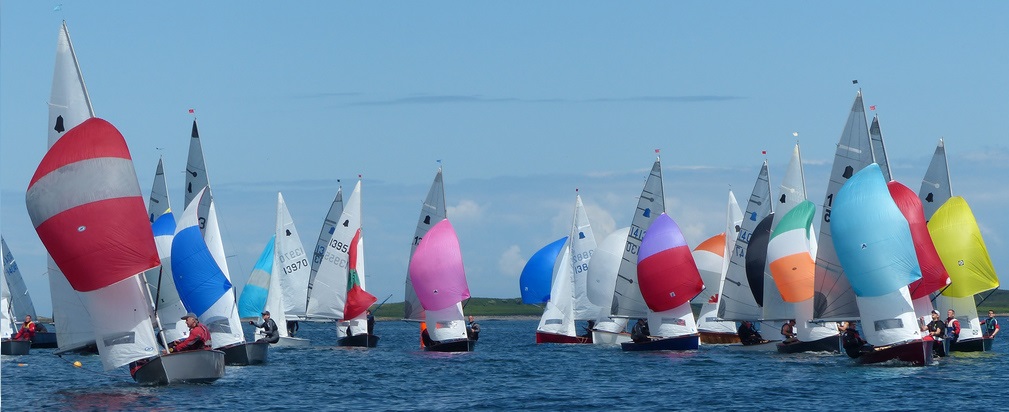 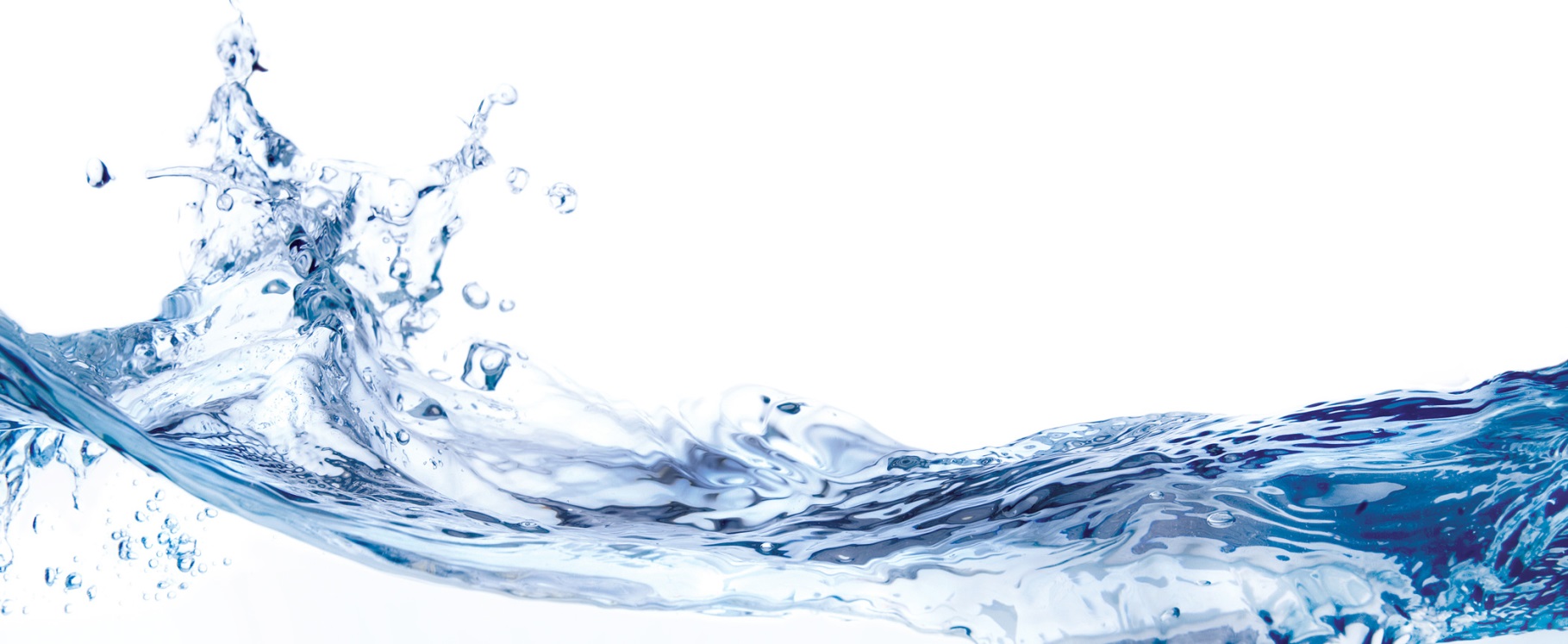 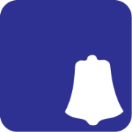 GP14 Irish Association - 2015 Events*Purcell Trophy will be a combined event with the Mirror fleet.For further info - www.gp14ireland.com“GP 14 International Dinghy Helms & Crews”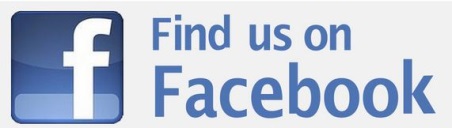 Sat 18 - Sun 19AprO’Tiarnaigh ChallengeSwords Sailing ClubSat 2 - Sun 3MayPurcell Trophy*Lough Ree Yacht ClubSat 13 - Sun 14JunUlster ChampionshipsLough Erne Yacht ClubFri 10 - Sun 12JulLeinster ChampionshipsDun LaoghaireSat 29 - Mon 31AugChampionship of IrelandNewtownards Sailing ClubSat 26 - Sun 27SepYouth & Autumn OpenGreystones Sailing ClubSat 17 - Sun 18OctHot ToddyMullingar Sailing Club